Demande de subvention 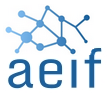 Projets pédagogiques en établissement_________________________________________________Identité du responsable du projetNom : Prénom :Mail :Académie :Nom et adresse de l’établissement :Numéro RNE de l’établissement :Projet pédagogiqueObjectifs :Description :Estimation du montant du projet (en euros) :Somme demandée à l’AEIF (en euros) :Date de la demande :Signature du responsable :_________________________________________________Ne rien écrire ci-dessous (réservé à l’AEIF)Avis du comité :Décision du comité :	Accepté entièrement pour la somme de ……………. euros	Accepté partiellement pour la somme de ……………. euros	RefuséDate de la décision :Signature :